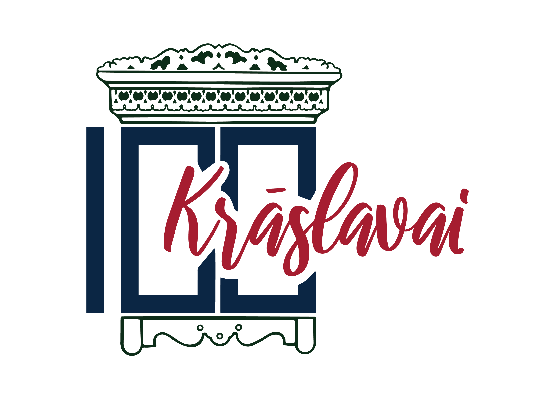 Pieteikuma anketa Krāslavas pilsētas svētku gājienam 15. jūlijāPieteikuma anketu iesūtīt līdz šī gada  30. jūnijam uz ieva.dzirkale@kraslava.lvIesniedzot pieteikumu pilsētas svētkiem, dalībnieks (pārstāvis/kolektīva vadītājs) apliecina, ka ir informēts par personas datu apstrādi svētku sagatavošanas un norises gaitā un, ja attiecināms, ir informējis kolektīva dalībniekus par viņu personas datu apstrādi; informēts par savām (kā datu subjektu) tiesībām saistībā ar personas datu apstrādi: tiesības uz informēšanu par personas datu apstrādi, piekļuvi saviem personas datiem, datu labošanu, datu apstrādes ierobežošanu, iebilšanu pret datu apstrādi;informēts, ka savu datu subjekta tiesību realizēšanai var griezties pie Pārziņa kontaktpersonas, Pārziņa datu aizsardzības speciālista, vai ar iesniegumu/sūdzību Datu Valsts Inspekcijā;pasākuma laikā var tikt veikta fotografēšana un/vai filmēšana, atbilstoši datu apstrādes prasībām, neidentificējot konkrētas personas. Iegūtie materiāli var tikt publicēti plašsaziņas līdzekļos, sociālajos tīklos ar mērķi informēt sabiedrību par notiekošo pasākumu.Iestādes nosaukumsProvizoriskaisdalībnieku skaitsAtbildīgā personaTālrunisE-pasts